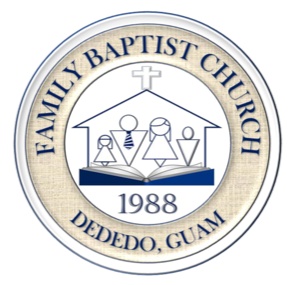  Mitigation Plan(Effective October 4, 2020)Hours of Operation●   Church Services during this pandemic are as follows:	Sunday Services-10:00 am to 11:15 am (on site)	Sunday evening and Wednesday night Bible Study & Prayer time is being done virtually 	until further notice.Contact Information●   For any questions or concerns, please contact Bernard Dejesa at 482-0707 or call Family     Baptist Church at 632-4929Entry Procedures●   Prior to entry, screening will be done to ensure the safety of all church attendees (this includes     church leaders, members, and visitors). 	Home Screening:		Everyone must screen themselves and their family members before leaving for 		church and stay home if they have symptoms consistent with Covid-19, if they 		recently have had close contact with a person diagnosed with Covid-19; or if 		they are not feeling well.	 Church Screening:		Everyone will be screened and will receive a wellness check upon arrival. A                             non-touch thermometer will be used to ensure each individual’s temperature                             does not exceed100.3°F. Anyone exceeding said temperature will not be                              permitted into the church building and will be sent home to recover.                            Attendees may also be asked if they are experiencing any Covid-19 symptoms                             or have been exposed to someone who has tested positive to Covid-19 within                             the last 14 days.		Hand sanitizers with at least 60% alcohol and a sink with soap is available at     the entrance of the church building for required hand sanitizing & hand     washing before entering the church foyer. Hand sanitizers & tissue are also     available inside the main auditorium.		Face masks must be properly worn at all times while attending services. (Face      masks will be available for those who do not have one.)    *The following people are not required to wear masks: 1) Children 2 years old and below2) Anyone who has difficulty breathing3) Anyone who is unable to remove a face mask without assistanceAttendance will be taken for contact tracing purposes at every service.In-Church Safety Measures	●  Signs & posters with   mandatory wearing of mask, 6 ft. social distancing, and seating  	   6 ft. between families, couples, and individuals of different households are posted                through-out the church buildings.	●  Other Covid-19 signs from DPHSS are also posted around the church.	●  Physical distancing guides and arrows showing one-way routes for entering and exiting               are marked on the flooring.	●  Church hymnals and Bibles are not used during the pandemic.	●  Offering drop boxes are placed at the entrance of the church auditorium and will not be                passed around.	●  Separate podiums will be used by different church leaders during the service.	●   Water dispensers will not be utilized.	●  Food & beverages, with the exception of water, will not be allowed in the church    buildings. 	●  Ushers will be utilized to seat attendees & to ensure everyone follows all safety                measures.	●  At the conclusion of the church services, attendees will be dismissed by rows beginning 	   at the back of the auditorium.	●  Everyone will exit the building so cleaning, disinfecting, and sanitizing can                commence.	●  Social distancing of 6 ft and the wearing of masks will be required outdoors as well.	●  To minimize risk for the elderly & those with health challenges, they will be                encouraged to stay home and attend services virtually.	●  There will be no congregational singing.●  No nursery/childcare or children’s ministries will be provided until further notice.Cleaning & Disinfecting of the Church Facilities	●  Please see a complete list of cleaning procedures that is attached in a separate                document.Response to Outbreak	●  In the event that a church attendee tests positive with Covid-19 after attending a church    service, everyone in attendance will be notified and those who have been in close    contact with this person or anyone experiencing Covid-19 symptoms must stay home,    quarantine for 14 days, and seek medical help if needed.	●  The church building will be cleaned, disinfected, and sanitized thoroughly before the     next scheduled service.	●  Anyone who has tested positive with Covid-19 will be allowed to return to church                services once he/she is cleared by a doctor or the DPHSS. Other Information	●  Family Baptist Church’s buildings has a capacity of 172 persons that is spread out into 	   3 areas:Main auditorium’s capacity is 130 persons- 25% will allow 32 personsTeen Room’s capacity is 12 persons- 25% will allow 3 personsFBC School’s building (2nd floor is used as overflow for FBC) capacity is 60 persons- 25% will allow 15 personsTotal capacity at 25% is 50 persons	●  Two separate services may be held to accommodate everyone. 	●  This plan will be amended as restrictions are lifted.Bernard DejesaSubmitted by Bernard DejesaHead Deacon of Family Baptist Church